EVROPSKÁ UNIE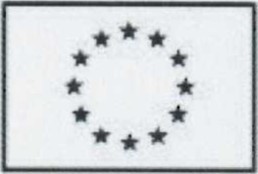 Evropské strukturální a investiční fondy	Operační program Výzkum, vývoj a vzdělavání	MINISTERSTVO ŠKOLSTVł.MLAZEŻE A ret-cyvyc•-łovySmlouva o Administraci projektu v rámci „výzvy č. 02 20 080 - OP VVV -Šablony pro MŠ a ZŠ 111.”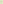 Poskytovatel službyMgr. Blanka Kozáková Velkomoravská 3535/1069501 Hodonín1Č:61749133, DIČ: CZ7059034312, plátce DPH(dále jen „Poskytovatel”)Příjemce službyOrganizace: Základní škola a Mateřská škola, Znojmo, Pražská 98 se sídlem: Pražská 98, PSČ 66902, Znojmo lč: 45669716, DIČ: Cz45669716, plátce DPH Jednající osoba: PaedDr.. Pavel Trulík, ředitel školy kontaktní osoba (jméno + kontakt) — PaedDr.. Pavel Trulík, ředitel školy, tel.č. 515246895, 734795401(dále jen „Příjemce”)Předmět službyPředmětem této služby je poskytnutí pomoci při realizaci projektů v rámci výzvy č. — OP VVV — Šablony pro MŠ a ZŠ III., která byla vyhlášená dne 31. března 2020 Ministerstvem školství, mládeže a tělovýchovy ČR (MŠMT).Poskytovatel se zavazuje poskytnout příjemci tyto služby:Administrovat proces vykazování všech potřebných výstupů během doby trvání projektu příjemce (až do okamžiku odevzdání a schválení závěrečné monitorovací zprávy)  pravidelné konzultace průběhu projektu a metodická doporučení ze strany poskytovatele v místě sídla příjemce  zpracování a předkládání monitorovacích zpráv  uchovávání dokladů o dosažení monitorovacích indikátorů a cílů projektu  zajišťování publicity projektu a dodržování pravidel publicity (loga na vzdělávacích materiálech a na zakoupeném zařízení, informování účastníků projektu, webové stránky projektu apod.)  vyjednání změn v projektu (budou-li potřeba)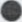 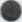 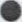 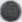 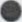 Odměna1. Služby uvedené v odstavci I. v bodě 2/ bude poskytovatel příjemci poskytovat ode dne zahájení projektu do dne řádného ukončení projektu. Příjemce se za tyto služby zavazuje uhradit poskytovateli odměnu 60.632,-Kč. Uvedené částka je bez DPH. K odměně bude připočítána DPH v aktuální zákonné výši.Odměna bude splatná ve splátkách, vždy v závislosti na skutečně provedené práci poskytovatele a po obdržení finančních prostředků týkajících se projektu na účet příjemce. Jednotlivé splátky budou vyplaceny na základě daňového dokladu (faktury) vystaveného poskytovatelem.Výše každé jednotlivé splátky bude úměrná výši obdržených financí na účet příjemce v rámci daného projektu”. (Tedy např.: v okamžiku kdy příjemce obdrží na svůj účet 50 % financí z celkové částky způsobilých nákladů projektu, vystaví poskytovatel fakturu na 50 % z jeho celkové odměny.)Odpovědnost poskytovatelePoskytovatel přebírá odpovědnost za nesrovnalosti či chyby vzniklé v důsledku jeho činnosti.Poskytovatel se zavazuje uhradit škodu vzniklou příjemci na základě chybného jednání poskytovatele.Ukončení smlouvyPoskytovatel má právo odstoupit od smlouvy v případě, že příjemce je v prodlení s úhradou faktury delším než 15 pracovních dní od splatnosti faktury.Příjemce má právo odstoupit od smlouvy, pokud Poskytovatel neplní řádně a včas své povinnosti vyplývající pro něj z této smlouvy, tj. zejména, neobdrží-li Příjemce finanční prostředky týkající se projektu. V jiných případech je pak Příjemce povinen Poskytovatele písemně upozornit na nespokojenost s kvalitou poskytovaných služeb a poskytnout Poskytovateli přiměřený čas na nápravu. Pokud k nápravě nedojde je Příjemce oprávněn od smlouvy odstoupit.Poskytovatel i Příjemce jsou oprávněni vypovědět smlouvu i bez uvedení důvodu po uhrazení kompenzace ve výši 30 % z celkové odměny uvedené v odstavci II. této smlouvy.Obecná ustanoveníDoplňky a změny této smlouvy musí být učiněny písemně formou vzestupně číslovaných dodatků a podepsány oběma smluvními stranami.Tato Smlouva je vyhotovena ve dvou stejnopisech s platností originálu, po jednom pro každou ze smluvních stran.Tato Smlouva je uzavírána na základě pravé a svobodné vůle smluvních stran, určitě a srozumitelně, nikoliv v tísni.ve Znojmě dne 25. 1. 2021	V Hodoníně dne 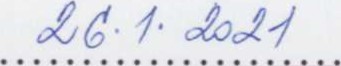 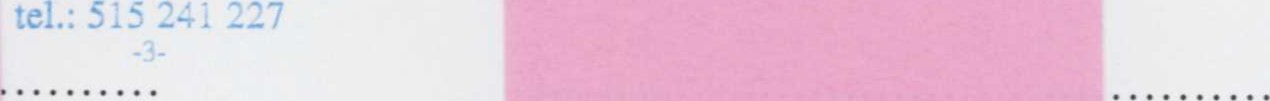 